Αναγνωρίζοντας σχεδιαστικά χαρακτηριστικά μαθησιακών δραστηριοτήτων μέσω καθοδηγούμενης ανταλλαγή απόψεων ( Guided Reciprocal peer questioning)Ομάδα:Θέμα προς μελέτη (10’): Τυπολογία δραστηριοτήτων Τύποι δραστηριοτήτων:Δραστηριότητες Αφομοίωσης (Acquisition): Οι μαθητές παρακολουθούν/μελετούν πολυμεσικό υλικό (παρουσιάσεις, εικόνες, βίντεο), ιστοσελίδες, ψηφιακά κείμενα, κ.ά.Δραστηριότητες Συνεργασίας (Collaboration): Οι μαθητές αναλαμβάνουν ομαδικές εργασίες στη διάρκεια των οποίων χρησιμοποιούν ψηφιακά εργαλεία για συζητήσεις με συναδέλφους και την κατασκευή των ομαδικών παραδοτέων.Δραστηριότητες Συζήτησης (Discussion): Συζητήσεις που στοχεύουν στην επίλυση ενός προβλήματος και στην από κοινού λήψη αποφάσεων μέσω εργαλείων τηλεδιάσκεψης, εργαλείων σύγχρονης/ασύγχρονης συζήτησης.Δραστηριότητες Διερεύνησης/ Έρευνας (Inquiring/Ivestigating): Οι μαθητές διατυπώνουν ερωτήματα ή/και διερευνούν σε πηγές τις απαντήσεις τους, οργανώνουν έρευνες που βασίζονται σε δεδομένα τα οποία συλλέγουν, αναλύουν και ερμηνεύουν. Τα δεδομένα μπορεί να προέρχονται από το διαδίκτυο. Οι μαθητές μπορεί να χρησιμοποιούν ψηφιακά εργαλείων για συλλογή και ανάλυση των δεδομένων. Δραστηριότητες Πρακτικές (Practice): Οι μαθητές εξασκούνται μέσω ψηφιακών προσομοιώσεων, ψηφιακών εργαστηρίων, περιηγήσεις σε εικονικούς χώρους, διαδικτυακές δραστηριότητες με παιχνίδια ρόλων.Δραστηριότητες Παραγωγικές (Productive): Οι μαθητές παράγουν/δημιουργούν (ατομικά ή ομαδικά) ψηφιακά κείμενα, εννοιολογικούς χάρτες, παρουσιάσεις, animation,  blog, video, e-portfolio, κ.λπ.Διαμοιρασμός θέματος προς μελέτη για 10-15 λεπτά: Μελέτη δραστηριοτήτων σεναρίου σχολικού εκφοβισμού που περιλαμβάνει διάφορους τύπους δραστηριοτήτων.Συμπλήρωση 2 ερωτήσεων από κάθε φοιτητή με βάση τις ημιτελείς ερωτήσεις και το θέμα που αναπτύχθηκε και των απαντήσεών τους από τον κάθε φοιτητή Πώς υποστηρίζεται ……………………………… στην δραστηριότητα;Πόσο κατάλληλο είναι το Web 2.0 εργαλείο …………………… για την ενίσχυση …………………………….;Πόσο κατάλληλη είναι η τεχνική ……………………….. για …………………………….;Ποιος τύπος δραστηριότητας στοχεύει να …………………………….;Συζήτηση ανά 2 ή 3 μέλη των απαντήσεων και παρουσίαση στην τάξη.Δραστηριότητα 1 – από σενάριο σχολικού εκφοβισμούΣτόχοι. Μετά το τέλος του σεναρίου, οι μαθητές θα είναι σε θέση:Να διακρίνουν τις μορφές σχολικού εκφοβισμούΝα περιγράφουν τρόπους εμφάνισης σχολικού εκφοβισμούΧαρακτηρισμός (Τύπος): Αφομοίωση, Συνεργασία, ΠαραγωγικήΤεχνική-τεχνικές: καταιγισμός ιδεών, μελέτη πηγών, εργασία με λέξεις κλειδιά, εννοιολογική χαρτογράφησηΕκφώνηση για μαθητές: Σε αυτήν την δραστηριότητα θα ασχοληθούμε με τις μορφές του σχολικού εκφοβισμού. Η δραστηριότητα αυτή αποτελείται από τρία βήματα:
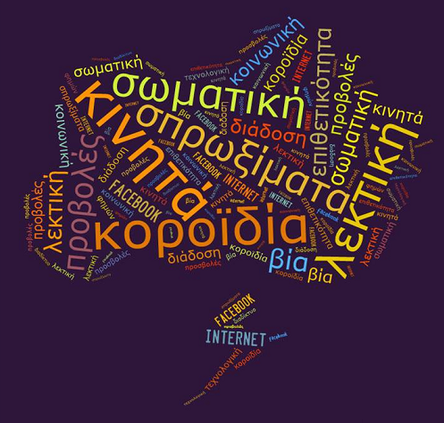 Βήμα 1ο: Χωριστείτε σε ομάδες των 4 ή 5 ατόμων και μεταβείτε στην ιστοσελίδα Tριβιζάς Ευγένιος, "Το αληθινό παραμύθι της βίας", διαθέσιμο στη διεύθυνση http://www.tovima.gr/vimagazino/views/article/?aid=452910, ημερομηνία τελευταίας επίσκεψης 27/2/2013. Μελετήστε το άρθρο «Το αληθινό παραμύθι της βίας» και προσπαθήστε να εντοπίσετε όλες τις μορφές του σχολικού εκφοβισμού.Βήμα 2ο: Σκεφθείτε για το θέμα του σχολικού εκφοβισμού, τρόπους με τους οποίους εμφανίζεται, σημειώνοντας άμεσα τις σκέψεις σας στον  πίνακα ανακοινώσεων στο Web 2.0 εργαλείο creately https://creately.com/app/?tempID=gc7qvpsj1# Βήμα 3ο: Στη συνέχεια χωριστείτε σε ομάδες και χρησιμοποιώντας το Web2.0 εργαλείο Tagxedo σχεδιάστε για κάθε μορφή σχολικού εκφοβισμού που εντοπίσατε ένα σύννεφο λέξεων που να περιέχει 5 αντιπροσωπευτικές λέξεις από κάθε μορφή σχολικού εκφοβισμού. Μετά την ολοκλήρωση των εργασιών η κάθε ομάδα θα παρουσιάσει το σύννεφο λέξεων που δημιούργησε στην υπόλοιπη τάξη.Δίνεται ενδεικτικό παράδειγμα σύννεφου λέξεων.Η σύνθεση όλων των σύννεφων θα γίνει σε έναν εννοιoλογικό χάρτη μέσω του Web2.0 εργαλείου bubbl.us που θα περιλαμβάνει για κάθε είδος εκφοβισμού, ρόλους (ποιοι συμμετέχουν), αίτια, τρόπους αντιμετώπισης, τρόπους πρόληψης.